Celkové výsledky - M SR maratónVygenerované: 19.10.2016 - 20:03:48 1: F K1 Muži 30100 03.09.2016 09:59 4: F K1 Juniori 21500 03.09.2016 09:59 2: F C1 Juniori 21500 03.09.2016 10:02 11: F C1 Muži 25800 03.09.2016 10:02 3: F K1 Juniorky 21500 03.09.2016 10:04 5: F K1 Chlapci 12 1000 03.09.2016 10:13 8: F C1 Dievčatá 12 1000 03.09.2016 10:26 6: F C1 Chlapci 12 1000 03.09.2016 10:26 7: F K1 Dievčatá 12 1000 03.09.2016 10:33 9: F C1 Juniorky 21500 03.09.2016 10:40 10: F K1 Ženy 25800 03.09.2016 10:42 12: F C1 Kadetky 17200 03.09.2016 10:50 13: F K1 Kadetky 17200 03.09.2016 10:53 14: F K1 Kadeti 17200 03.09.2016 10:56 15: F C1 Kadeti 17200 03.09.2016 10:57 16: F K1 Chlapci 11 1000 03.09.2016 11:02 17: F C1 Chlapci 11 1000 03.09.2016 11:05 18: F K1 Dievčatá 11 1000 03.09.2016 11:23 19: F C1 Dievčatá 11 1000 03.09.2016 11:28 20: F C1 Chlapci 13 12900 03.09.2016 13:31 21: F C1 Dievčatá 14 12900 03.09.2016 13:35 22: F C1 Chlapci 14 12900 03.09.2016 13:38 23: F K1 Chlapci 10 1000 03.09.2016 13:45 24: F K1 Dievčatá 10 1000 03.09.2016 13:48 25: F K1 Chlapci 13 12900 03.09.2016 14:00 26: F K1 Dievčatá 13 12900 03.09.2016 14:03 27: F K1 Dievčatá 14 12900 03.09.2016 14:06 28: F K1 Chlapci 14 12900 03.09.2016 14:10 29: F K1 Chlapci 9 1000 03.09.2016 14:16 30: F K1 Dievčatá 9 1000 03.09.2016 14:25 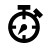 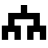 